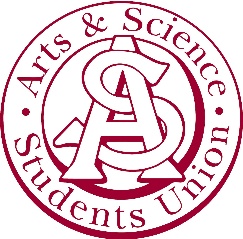 Arts & Science Students’ Union AgendaOctober 26, 2020 5:01 pm WebEx CallRegrets: Amber, Tasnim, Alayna1. Introductions and Agenda adoptedMotioned by PalakSeconded by Veronica2. Recognized treaty 6 territory3. Approve Last Meeting MinutesMeeting minutes stand approved as distributed4. Executive Reports4.1	Presidential reportsCCR meetings w Vice DeanA semester of credits in the worksGo vote because future majorityLast week minutes will be sent outRoberts’ Rules refresher next week4.2	Committee reports 4.2.1 VP PothierMotion to take $15 for skip the dishes gift cardSeconded by IshitaAbstained by Steven4.2.2 VP NjaaNothing new except scholarship inquiriesWill talk to Ana for marketing itTalk to Jodie to get another mass email outCan let profs know there’s an ASSU scholarship to win4.2.3 VP AzevdoHad meeting with a Dean Ben to discuss social media strategiesTalent meeting tomorrow at 3:30pm CST to meet with the Dean to ask any questionsNothing new upcoming4.2.2 VP KobashiBudget doneSent out in biweekly newsletterWill be passed today If any concerns shoot Lucas a messageNo Lanyard update yetMotion to pass the budget by LucasSeconded by Steven5. Students’ Councils Report	5.1	Member of Students’ Councils reportSahil Soota and Ritish KumarMeeting with President Peter S.Meeting on SustainabilityAdopted UN sustainability plan of actionsPowerPoint will be sent to Palak to share6. Other BusinessGood turnout Goodluck with everything Send regrets if you cannot make it to Roberts Rules meeting next weekCommittee meetingsBreakout rooms now7. Meeting Adjourned to Breakout sessionsMotion by PalakSeconded by Akash